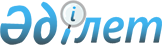 О городском бюджете на 2015-2017 годыРешение Темиртауского городского маслихата Карагандинской области от 24 декабря 2014 года № 35/4. Зарегистрировано Департаментом юстиции Карагандинской области 9 января 2015 года № 2911

      В соответствии с Бюджетным кодексом Республики Казахстан от 4 декабря 2008 года, Законом Республики Казахстан от 23 января 2001 года "О местном государственном управлении и самоуправлении в Республике Казахстан", решением XXХI сессии Карагандинского областного маслихата от 11 декабря 2014 года № 355 "Об областном бюджете на 2015-2017 годы", городской маслихат РЕШИЛ:



      1. Утвердить бюджет города на 2015-2017 годы согласно приложениям 1, 2 и 3 соответственно, в том числе на 2015 год в следующих объемах:

      1) доходы – 10 875 799 тысяч тенге, в том числе по:

      налоговым поступлениям – 9 360 544 тысяч тенге;

      неналоговым поступлениям – 26 864 тысяч тенге;

      поступлениям от продажи основного капитала – 524 945 тысяч тенге;

      поступлениям трансфертов – 963 446 тысяч тенге;

      2) затраты – 10 964 163 тысяч тенге;

      3) чистое бюджетное кредитование – 0 тысяч тенге;

      4) сальдо по операциям с финансовыми активами – минус 8 930 тысяч тенге, в том числе:

      приобретение финансовых активов - 0 тысяч тенге; 

      поступления от продажи финансовых активов государства – 8 930 тысяч тенге;

      5) дефицит (профицит) бюджета – минус 79 434 тысяч тенге;

      6) финансирование дефицита (использование профицита) бюджета – 79 434 тысяч тенге, в том числе:

      поступление займов – 0 тысяч тенге;

      используемые остатки бюджетных средств - 79 434 тысяч тенге;

      предусмотреть в городском бюджете на 2015 год возврат неиспользованных (недоиспользованных) целевых трансфертов в сумме 1 699 тысяч тенге.

      Сноска. Пункт 1 - в редакции решения Темиртауского городского маслихата Карагандинской области от 04.12.2015 N 48/4 (вводится в действие с 01.01.2015).



      2. Учесть, что полученные целевые трансферты из республиканского и областного бюджетов на 2015 год в сумме 963 446 тысяч тенге предусмотрены:

      на введение стандартов специальных социальных услуг в сумме 7 403 тысяч тенге; 

      на реализацию государственного образовательного заказа в дошкольных организациях образования в сумме 222 490 тысяч тенге;

      на повышение оплаты труда учителям, прошедшим повышение квалификации по трехуровневой системе в сумме 46 515 тысяч тенге;

      на реализацию Плана мероприятий по обеспечению прав и улучшению качества жизни инвалидов в сумме 38 945 тысяч тенге;

      на текущее обустройство моногородов в сумме 286 907 тысяч тенге, в том числе:

      субсидирование процентной ставки по кредитам для реализации проектов – 14 252 тысяч тенге;

      жилищно-коммунальное хозяйство и благоустройство – 110 135 тысяч тенге;

      транспортная инфраструктура – 162 520 тысяч тенге;

      на выплату ежемесячной надбавки за особые условия труда к должностным окладам работников государственных учреждений, не являющихся государственными служащими, а также работников государственных казенных предприятий, финансируемых из местных бюджетов – 261 443 тысяч тенге;

      на проведение мероприятий, посвященных семидесятилетию Победы в Великой Отечественной войне – 86 707 тысяч тенге;

      на проведение профилактической дезинсекции и дератизации (за исключением дезинсекции и дератизации на территории природных очагов инфекционных и паразитарных заболеваний, а также в очагах инфекционных и паразитарных заболеваний) – 3 999 тысяч тенге;

      на субсидирование пассажирских перевозок по социально значимым городским (сельским), пригородным и внутрирайонным сообщениям в сумме 567 тысяч тенге;

      на содержание штатной численности отделов регистрации актов гражданского состояния – 2 953 тысяч тенге;

      на содержание подразделений местных исполнительных органов агропромышленного комплекса – 5 517 тысяч тенге.

      Сноска. Пункт 2 - в редакции решения Темиртауского городского маслихата Карагандинской области от 04.12.2015 N 48/4 (вводится в действие с 01.01.2015).



      3. Учесть, что полученные бюджетные кредиты предусмотрены на содействие развитию предпринимательства в моногороде в сумме 52 132 тысяч тенге.



      4. Учесть, что объем бюджетных изъятий в областной бюджет на 2015 год установлен в сумме 3 418 310 тысяч тенге.



      5. Учесть, что в составе расходов городского бюджета на 2015 год предусмотрены средства на оказание жилищной помощи населению – 2 719 тысяч тенге.

      Сноска. Пункт 5 - в редакции решения Темиртауского городского маслихата Карагандинской области от 04.12.2015 N 48/4 (вводится в действие с 01.01.2015).



      6. Предусмотреть в составе расходов городского бюджета на 2015 год по программе «Социальная помощь отдельным категориям нуждающихся граждан по решениям местных представительных органов» - 125 844 тысяч тенге, в том числе:

      1) на оказание социальной помощи участникам и инвалидам Великой Отечественной войны – 1 078 тысяч тенге;

      2) на оказание единовременной социальной помощи в рамках проведения мероприятий, посвященных 70-ти летию празднования Дня Победы в Великой Отечественной войне – 53 100 тысяч тенге;

      3) на оказание единовременной социальной помощи ко Дню Конституции Республики Казахстан – 18 078 тысяч тенге; 

      4) на оказание единовременной социальной помощи ко Дню Первого Президента Республики Казахстан – 23 700 тысяч тенге;

      5) на оказание социальной помощи при наступлении трудной жизненной ситуации – 5 000 тысяч тенге;

      6) на оказание услуг инватакси в рамках государственного социального заказа – 14 898 тысяч тенге;

      7) на оказание государственного социального заказа по социальной помощи для женщин с детьми попавших в тяжелую жизненную ситуацию – 3 080 тысяч тенге;

      8) на оказание государственного социального заказа по реабилитации детей с ограниченными возможностями – 3 746 тысяч тенге;

      9) на оказание государственного социального заказа по содействию занятости и социальной адаптации для групп населения с повышенным риском инфицирования вирусом иммунодефицита человека и людям, живущим с вирусом иммунодефицита человека – 3 164 тысяч тенге.

      Сноска. Пункт 6 - в редакции решения Темиртауского городского маслихата Карагандинской области от 04.12.2015 N 48/4 (вводится в действие с 01.01.2015).



      6-1. Учесть, что в составе расходов городского бюджета на 2015 год предусмотрены трансферты органам местного самоуправления согласно приложению 6.

      Сноска. Решение дополнено пунктом 6-1 в соответствии с решением Темиртауского городского маслихата Карагандинской области от 04.12.2015 N 48/4 (вводится в действие с 01.01.2015).



      7. Учесть, что в составе расходов городского бюджета на 2015 год предусмотрены средства на обслуживание долга местных исполнительных органов по выплате вознаграждений и иных платежей по займам из республиканского бюджета в сумме 231 тысяч тенге.



      8. Утвердить резерв местного исполнительного органа города Темиртау на 2015 год в сумме 31 548 тысяч тенге.

      Сноска. Пункт 8 - в редакции решения Темиртауского городского маслихата Карагандинской области от 04.12.2015 N 48/4 (вводится в действие с 01.01.2015).



      9. Утвердить перечень бюджетных программ, не подлежащих секвестру в процессе исполнения городского бюджета на 2015 год согласно приложению 4.



      10. Утвердить перечень бюджетных программ поселка Актау, финансируемых через аппарат акима поселка Актау и других администраторов городских бюджетных программ согласно приложению 5.



      11. Настоящее решение вводится в действие с 1 января 2015 года.      Председатель сессии                        Ю. Дюпин      Секретарь маслихата                        В. Свиридов      СОГЛАСОВАНО:      Руководитель государственного

      учреждения "Отдел экономики

      и финансов города Темиртау"

      Б. Конакаева

      24 декабря 2014 года

Приложение 1

к решению 35 сессии

Темиртауского городского маслихата

от 24 декабря 2014 года № 35/4 

Городской бюджет на 2015 год      Сноска. Приложение 1 - в редакции решения Темиртауского городского маслихата Карагандинской области от 15.12.2015 N 49/4 (вводится в действие с 01.01.2015).

Приложение 2

к решению 35 сессии

Темиртауского городского маслихата

от 24 декабря 2014 года № 35/4 

Городской бюджет на 2016 год

Приложение 3

к решению 35 сессии

Темиртауского городского маслихата

от 24 декабря 2014 года № 35/4 

Городской бюджет на 2017 год

Приложение 4

к решению 35 сессии

Темиртауского городского маслихата

от 24 декабря 2014 года № 35/4 

Перечень бюджетных программ не подлежащих секвестру в процессе исполнения городского бюджета на 2015 год

Приложение 5

к решению 35 сессии

Темиртауского городского маслихата

от 24 декабря 2014 года № 35/4 

Перечень бюджетных программ поселка Актау, финансируемых через аппарат акима поселка Актау и других администраторов городских бюджетных программ в 2015 году      Сноска. Приложение 5 - в редакции решения Темиртауского городского маслихата Карагандинской области от 04.12.2015 N 48/4 (вводится в действие с 01.01.2015).

Приложение 6

к решению 35 сессии Темиртауского

городского маслихата

от 24 декабря 2014 года № 35/4 

Трансферты органам местного самоуправления на 2015 год      Сноска. Решение дополнено приложением 6 в соответствии срешением Темиртауского городского маслихата Карагандинской области от 04.12.2015 N 48/4 (вводится в действие с 01.01.2015).
					© 2012. РГП на ПХВ «Институт законодательства и правовой информации Республики Казахстан» Министерства юстиции Республики Казахстан
				КатегорияКатегорияКатегорияКатегорияСумма (тысяч тенге)КлассКлассКлассСумма (тысяч тенге)ПодклассПодклассСумма (тысяч тенге)НаименованиеСумма (тысяч тенге)12345I. Доходы108757991Налоговые поступления936054401Подоходный налог 42516072Индивидуальный подоходный налог 425160703Социальный налог29788531Социальный налог297885304Hалоги на собственность17465061Hалоги на имущество8202563Земельный налог5845724Hалог на транспортные средства3416615Единый земельный налог1705Внутренние налоги на товары, работы и услуги3341372Акцизы132143Поступления за использование природных и других ресурсов1361604Сборы за ведение предпринимательской и профессиональной деятельности1773445Налог на игорный бизнес 741908Обязательные платежи, взимаемые за совершение юридически значимых действий и (или) выдачу документов уполномоченными на то государственными органами или должностными лицами494411Государственная пошлина494412Неналоговые поступления2686401Доходы от государственной собственности 203861Поступления части чистого дохода государственных предприятий3635Доходы от аренды имущества, находящегося в государственной собственности197927Вознаграждения по кредитам, выданным из государственного бюджета 23104Штрафы, пени, санкции, взыскания, налагаемые государственными учреждениями, финансируемыми из государственного бюджета, а также содержащимися и финансируемыми из бюджета (сметы расходов) Национального Банка Республики Казахстан 801Штрафы, пени, санкции, взыскания, налагаемые государственными учреждениями, финансируемыми из государственного бюджета, а также содержащимися и финансируемыми из бюджета (сметы расходов) Национального Банка Республики Казахстан, за исключением поступлений от организаций нефтяного сектора 8006Прочие неналоговые поступления63981Прочие неналоговые поступления63983Поступления от продажи основного капитала 52494503Продажа земли и нематериальных активов5249451Продажа земли 5178032Продажа нематериальных активов71424Поступления трансфертов96344602Трансферты из вышестоящих органов государственного управления9634462Трансферты из областного бюджета963446Функциональная группаФункциональная группаФункциональная группаФункциональная группаФункциональная группаСумма (тысяч тенге)Функциональная подгруппаФункциональная подгруппаФункциональная подгруппаФункциональная подгруппаСумма (тысяч тенге)Администратор бюджетных программАдминистратор бюджетных программАдминистратор бюджетных программСумма (тысяч тенге)Бюджетная программа Бюджетная программа Сумма (тысяч тенге)НаименованиеСумма (тысяч тенге)123456II. Затраты 1096416301Государственные услуги общего характера2869081Представительные, исполнительные и другие органы, выполняющие общие функции государственного управления167743112Аппарат маслихата района (города областного значения)17391001Услуги по обеспечению деятельности маслихата района (города областного значения)17391122Аппарат акима района (города областного значения)125380001Услуги по обеспечению деятельности акима района (города областного значения)124442003Капитальные расходы государственного органа 938123Аппарат акима района в городе, города районного значения, поселка, села, сельского округа24972001Услуги по обеспечению деятельности акима района в городе, города районного значения, поселка, села, сельского округа249722Финансовая деятельность23489489Отдел государственных активов и закупок района (города областного значения)23489001Услуги по реализации государственной политики в области управления государственных активов и закупок на местном уровне8071003Капитальные расходы государственного органа 540004Проведение оценки имущества в целях налогообложения7116005Приватизация, управление коммунальным имуществом, постприватизационная деятельность и регулирование споров, связанных с этим 77629Прочие государственные услуги общего характера95676454Отдел предпринимательства и сельского хозяйства района (города областного значения)20650001Услуги по реализации государственной политики на местном уровне в области развития предпринимательства и сельского хозяйства 20480007Капитальные расходы государственного органа 170458Отдел жилищно-коммунального хозяйства, пассажирского транспорта и автомобильных дорог района (города областного значения)37832001Услуги по реализации государственной политики на местном уровне в области жилищно-коммунального хозяйства, пассажирского транспорта и автомобильных дорог37832459Отдел экономики и финансов района (города областного значения)37194001Услуги по реализации государственной политики в области формирования и развития экономической политики, государственного планирования, исполнения бюджета и управления коммунальной собственностью района (города областного значения)3719402Оборона117731Военные нужды8171122Аппарат акима района (города областного значения)8171005Мероприятия в рамках исполнения всеобщей воинской обязанности81712Организация работы по чрезвычайным ситуациям3602122Аппарат акима района (города областного значения)3602006Предупреждение и ликвидация чрезвычайных ситуаций масштаба района (города областного значения)3312007Мероприятия по профилактике и тушению степных пожаров районного (городского) масштаба, а также пожаров в населенных пунктах, в которых не созданы органы государственной противопожарной службы 29003Общественный порядок, безопасность, правовая, судебная, уголовно-исполнительная деятельность390899Прочие услуги в области общественного порядка и безопасности39089458Отдел жилищно-коммунального хозяйства, пассажирского транспорта и автомобильных дорог района (города областного значения)39089021Обеспечение безопасности дорожного движения в населенных пунктах3908904Образование44090111Дошкольное воспитание и обучение1099211464Отдел образования района (города областного значения)1099211009Обеспечение деятельности организаций дошкольного воспитания и обучения132864040Реализация государственного образовательного заказа в дошкольных организациях образования9663472Начальное, основное среднее и общее среднее образование3065421464Отдел образования района (города областного значения)3065421003Общеобразовательное обучение2854900006Дополнительное образование для детей2105214Техническое и профессиональное, послесреднее образование 20620464Отдел образования района (города областного значения)20620018Организация профессионального обучения 206209Прочие услуги в области образования223759464Отдел образования района (города областного значения)218401001Услуги по реализации государственной политики на местном уровне в области образования37368005Приобретение и доставка учебников, учебно-методических комплексов для государственных учреждений образования района (города областного значения)62157012Капитальные расходы государственного органа 168015Ежемесячная выплата денежных средств опекунам (попечителям) на содержание ребенка-сироты (детей-сирот), и ребенка (детей), оставшегося без попечения родителей74149022Выплата единовременных денежных средств казахстанским гражданам, усыновившим (удочерившим) ребенка (детей)-сироту и ребенка (детей), оставшегося без попечения родителей 1044067Капитальные расходы подведомственных государственных учреждений и организаций43515467Отдел строительства района (города областного значения)5358037Строительство и реконструкция объектов образования 535806Социальная помощь и социальное обеспечение5424292Социальная помощь 507913451Отдел занятости и социальных программ района (города областного значения)507913002Программа занятости44986005Государственная адресная социальная помощь4357006Оказание жилищной помощи 2719007Социальная помощь отдельным категориям нуждающихся граждан по решениям местных представительных органов125844010Материальное обеспечение детей-инвалидов, воспитывающихся и обучающихся на дому896013Социальная адаптация лиц, не имеющих определенного местожительства32312014Оказание социальной помощи нуждающимся гражданам на дому49860016Государственные пособия на детей до 18 лет5659017Обеспечение нуждающихся инвалидов обязательными гигиеническими средствами и предоставление услуг специалистами жестового языка, индивидуальными помощниками в соответствии с индивидуальной программой реабилитации инвалида155435052Проведение мероприятий, посвященных семидесятилетию Победы в Великой Отечественной войне858459Прочие услуги в области социальной помощи и социального обеспечения34516451Отдел занятости и социальных программ района (города областного значения)34516001Услуги по реализации государственной политики на местном уровне в области обеспечения занятости и реализации социальных программ для населения31711011Оплата услуг по зачислению, выплате и доставке пособий и других социальных выплат1539025Внедрение обусловленной денежной помощи по проекту Өрлеу126607Жилищно-коммунальное хозяйство7935791Жилищное хозяйство 95093467Отдел строительства района (города областного значения)74583025Приобретение инженерно-коммуникационной инфраструктуры74583479Отдел жилищной инспекции района (города областного значения)20510001Услуги по реализации государственной политики на местном уровне в области жилищного фонда205102Коммунальное хозяйство 8662458Отдел жилищно-коммунального хозяйства, пассажирского транспорта и автомобильных дорог района (города областного значения)8662012Функционирование системы водоснабжения и водоотведения 86623Благоустройство населенных пунктов689824123Аппарат акима района в городе, города районного значения, поселка, села, сельского округа12558008Освещение улиц населенных пунктов11361009Обеспечение санитарии населенных пунктов640011Благоустройство и озеленение населенных пунктов557458Отдел жилищно-коммунального хозяйства, пассажирского транспорта и автомобильных дорог района (города областного значения)665111015Освещение улиц в населенных пунктах256526016Обеспечение санитарии населенных пунктов60602017Содержание мест захоронений и захоронение безродных1921018Благоустройство и озеленение населенных пунктов343313048Развитие благоустройства городов и населенных пунктов 2749467Отдел строительства района (города областного значения)12155007Развитие благоустройства городов и населенных пунктов 1215508Культура, спорт, туризм и информационное пространство5114061Деятельность в области культуры139835123Аппарат акима района в городе, города районного значения, поселка, села, сельского округа15164006Поддержка культурно-досуговой работы на местном уровне15164455Отдел культуры и развития языков района (города областного значения)124671003Поддержка культурно-досуговой работы1246712Спорт227491465Отдел физической культуры и спорта района (города областного значения)222044001Услуги по реализации государственной политики на местном уровне в сфере физической культуры и спорта10075004Капитальные расходы государственного органа 690005Развитие массового спорта и национальных видов спорта 193181006Проведение спортивных соревнований на районном (города областного значения) уровне9607007Подготовка и участие членов сборных команд района (города областного значения) по различным видам спорта на областных спортивных соревнованиях8491467Отдел строительства района (города областного значения)5447008Развитие объектов спорта 54473Информационное пространство96448455Отдел культуры и развития языков района (города областного значения)86003006Функционирование районных (городских) библиотек74370007Развитие государственного языка и других языков народа Казахстана11633456Отдел внутренней политики района (города областного значения)10445002Услуги по проведению государственной информационной политики104459Прочие услуги по организации культуры, спорта, туризма и информационного пространства47632455Отдел культуры и развития языков района (города областного значения)8384001Услуги по реализации государственной политики на местном уровне в области развития языков и культуры8384456Отдел внутренней политики района (города областного значения)39248001Услуги по реализации государственной политики на местном уровне в области информации, укрепления государственности и формирования социального оптимизма граждан 26944003Реализация мероприятий в сфере молодежной политики11197006Капитальные расходы государственного органа 110710Сельское, водное, лесное, рыбное хозяйство, особо охраняемые природные территории, охрана окружающей среды и животного мира, земельные отношения371981Сельское хозяйство17186473Отдел ветеринарии района (города областного значения)17186001Услуги по реализации государственной политики на местном уровне в сфере ветеринарии14875005Обеспечение функционирования скотомогильников (биотермических ям)214007Организация отлова и уничтожения бродячих собак и кошек2006010Проведение мероприятий по идетнификации сельскохозяйственных животных 916Земельные отношения17001463Отдел земельных отношений района (города областного значения)17001001Услуги по реализации государственной политики в области регулирования земельных отношений на территории района (города областного значения)170019Прочие услуги в области сельского, водного, лесного, рыбного хозяйства, охраны окружающей среды и земельных отношений3011473Отдел ветеринарии района (города областного значения)3011011Проведение противоэпизоотических мероприятий301111Промышленность, архитектурная, градостроительная и строительная деятельность273362Архитектурная, градостроительная и строительная деятельность27336467Отдел строительства района (города областного значения)14155001Услуги по реализации государственной политики на местном уровне в области строительства14155468Отдел архитектуры и градостроительства района (города областного значения)13181001Услуги по реализации государственной политики в области архитектуры и градостроительства на местном уровне12843004Капитальные расходы государственного органа 33812Транспорт и коммуникации5591381Автомобильный транспорт554291123Аппарат акима района в городе, города районного значения, поселка, села, сельского округа12513013Обеспечение функционирования автомобильных дорог в городах районного значения, поселках, селах, сельских округах12513458Отдел жилищно-коммунального хозяйства, пассажирского транспорта и автомобильных дорог района (города областного значения)541778023Обеспечение функционирования автомобильных дорог434221045Капитальный и средний ремонт автомобильных дорог районного значения и улиц населенных пунктов1075579Прочие услуги в сфере транспорта и коммуникаций 4847458Отдел жилищно-коммунального хозяйства, пассажирского транспорта и автомобильных дорог района (города областного значения)4847037Субсидирование пассажирских перевозок по социально значимым городским (сельским), пригородным и внутрирайонным сообщениям 484713Прочие3184559Прочие318455454Отдел предпринимательства и сельского хозяйства района (города областного значения)14252033Субсидирование процентной ставки по кредитам для реализации проектов в моногородах14252458Отдел жилищно-коммунального хозяйства, пассажирского транспорта и автомобильных дорог района (города областного значения)272655044Текущее обустройство моногородов272655459Отдел экономики и финансов района (города областного значения)31548012Резерв местного исполнительного органа района (города областного значения) 3154814Обслуживание долга2311Обслуживание долга231459Отдел экономики и финансов района (города областного значения)231021Обслуживание долга местных исполнительных органов по выплате вознаграждений и иных платежей по займам из областного бюджета23115Трансферты34276101Трансферты3427610459Отдел экономики и финансов района (города областного значения)3427610006Возврат неиспользованных (недоиспользованных) целевых трансфертов1699007Бюджетные изъятия3418310051Трансферты органам местного самоуправления7601III. Чистое бюджетное кредитование0Функциональная группаФункциональная группаФункциональная группаФункциональная группаФункциональная группаСумма (тысяч тенге)Функциональная подгруппаФункциональная подгруппаФункциональная подгруппаФункциональная подгруппаСумма (тысяч тенге)Администратор бюджетных программАдминистратор бюджетных программАдминистратор бюджетных программСумма (тысяч тенге)Бюджетная программаБюджетная программаСумма (тысяч тенге)НаименованиеСумма (тысяч тенге)123456Бюджетные кредиты0Функциональная группаФункциональная группаФункциональная группаФункциональная группаФункциональная группаСумма (тысяч тенге)Функциональная подгруппаФункциональная подгруппаФункциональная подгруппаФункциональная подгруппаСумма (тысяч тенге)Администратор бюджетных программАдминистратор бюджетных программАдминистратор бюджетных программСумма (тысяч тенге)Бюджетная программаБюджетная программаСумма (тысяч тенге)НаименованиеСумма (тысяч тенге)123456IV. Сальдо по операциям с финансовыми активами-8930Приобретение финансовых активов0КатегорияКатегорияКатегорияКатегорияСумма (тысяч тенге)КлассКлассКлассСумма (тысяч тенге)ПодклассПодклассСумма (тысяч тенге)НаименованиеСумма (тысяч тенге)6Поступления от продажи финансовых активов государства893001Поступления от продажи финансовых активов государства89301Поступления от продажи финансовых активов внутри страны8930КатегорияКатегорияКатегорияКатегорияСумма (тысяч тенге)КлассКлассКлассСумма (тысяч тенге)ПодклассПодклассСумма (тысяч тенге)НаименованиеСумма (тысяч тенге)V. Дефицит (профицит) бюджета-79434VI. Финансирование дефицита (использование профицита) бюджета 79434КатегорияКатегорияКатегорияКатегорияСумма (тысяч тенге)КлассКлассКлассСумма (тысяч тенге)ПодклассПодклассСумма (тысяч тенге)8НаименованиеСумма (тысяч тенге)Используемые остатки бюджетных средств79434КатегорияКатегорияКатегорияКатегорияСумма (тысяч тенге)КлассКлассКлассСумма (тысяч тенге)ПодклассПодклассСумма (тысяч тенге)НаименованиеСумма (тысяч тенге)12345I. Доходы109506831Налоговые поступления1047725601Подоходный налог 47481322Индивидуальный подоходный налог 474813203Социальный налог31873731Социальный налог318737304Hалоги на собственность22214101Hалоги на имущество11086643Земельный налог7073684Hалог на транспортные средства40537805Внутренние налоги на товары, работы и услуги2588792Акцизы164033Поступления за использование природных и других ресурсов1403004Сборы за ведение предпринимательской и профессиональной деятельности939305Налог на игорный бизнес 824608Обязательные платежи, взимаемые за совершение юридически значимых действий и (или) выдачу документов уполномоченными на то государственными органами или должностными лицами614621Государственная пошлина614622Неналоговые поступления4232701Доходы от государственной собственности 243991Поступления части чистого дохода государственных предприятий5495Доходы от аренды имущества, находящегося в государственной собственности2385006Прочие неналоговые поступления179281Прочие неналоговые поступления179283Поступления от продажи основного капитала 12764703Продажа земли и нематериальных активов1276471Продажа земли 1143622Продажа нематериальных активов132854Поступления трансфертов30345302Трансферты из вышестоящих органов государственного управления3034532Трансферты из областного бюджета303453Функциональная группаФункциональная группаФункциональная группаФункциональная группаФункциональная группаСумма (тысяч тенге)Функциональная подгруппаФункциональная подгруппаФункциональная подгруппаФункциональная подгруппаСумма (тысяч тенге)Администратор бюджетных программАдминистратор бюджетных программАдминистратор бюджетных программСумма (тысяч тенге)Бюджетная программа Бюджетная программа Сумма (тысяч тенге)Наименование Сумма (тысяч тенге)123456II. Затраты 1095618301Государственные услуги общего характера2931761Представительные, исполнительные и другие органы, выполняющие общие функции государственного управления142858112Аппарат маслихата района (города областного значения)17032001Услуги по обеспечению деятельности маслихата района (города областного значения)17032122Аппарат акима района (города областного значения)102260001Услуги по обеспечению деятельности акима района (города областного значения)102260123Аппарат акима района в городе, города районного значения, поселка, села, сельского округа23566001Услуги по обеспечению деятельности акима района в городе, города районного значения, поселка, села, сельского округа235662Финансовая деятельность13048459Отдел экономики и финансов района (города областного значения)13048003Проведение оценки имущества в целях налогообложения4755010Приватизация, управление коммунальным имуществом, постприватизационная деятельность и регулирование споров, связанных с этим 82939Прочие государственные услуги общего характера137270458Отдел жилищно-коммунального хозяйства, пассажирского транспорта и автомобильных дорог района (города областного значения)38459001Услуги по реализации государственной политики на местном уровне в области жилищно-коммунального хозяйства, пассажирского транспорта и автомобильных дорог38459459Отдел экономики и финансов района (города областного значения)40388001Услуги по реализации государственной политики в области формирования и развития экономической политики, государственного планирования, исполнения бюджета и управления коммунальной собственностью района (города областного значения)40388471Отдел образования, физической культуры и спорта района (города областного значения)42214001Услуги по реализации государственной политики на местном уровне в области образования, физической культуры и спорта42214494Отдел предпринимательства и промышленности района (города областного значения)16209001Услуги по реализации государственной политики на местном уровне в области развития предпринимательства и промышленности1620902Оборона121801Военные нужды7962122Аппарат акима района (города областного значения)7962005Мероприятия в рамках исполнения всеобщей воинской обязанности79622Организация работы по чрезвычайным ситуациям4218122Аппарат акима района (города областного значения)4218006Предупреждение и ликвидация чрезвычайных ситуаций масштаба района (города областного значения)3894007Мероприятия по профилактике и тушению степных пожаров районного (городского) масштаба, а также пожаров в населенных пунктах, в которых не созданы органы государственной противопожарной службы 32403Общественный порядок, безопасность, правовая, судебная, уголовно-исполнительная деятельность489419Прочие услуги в области общественного порядка и безопасности48941458Отдел жилищно-коммунального хозяйства, пассажирского транспорта и автомобильных дорог района (города областного значения)48941021Обеспечение безопасности дорожного движения в населенных пунктах4894104Образование38816301Дошкольное воспитание и обучение884604471Отдел образования, физической культуры и спорта района (города областного значения)884604003Обеспечение деятельности организаций дошкольного воспитания и обучения139463040Реализация государственного образовательного заказа в дошкольных организациях образования7451412Начальное, основное среднее и общее среднее образование2843406471Отдел образования, физической культуры и спорта района (города областного значения)2843406004Общеобразовательное обучение2629931005Дополнительное образование для детей и юношества 2134754Техническое и профессиональное, послесреднее образование 20839471Отдел образования, физической культуры и спорта района (города областного значения)20839007Организация профессионального обучения 208399Прочие услуги в области образования132781471Отдел образования, физической культуры и спорта района (города областного значения)132781009Приобретение и доставка учебников, учебно-методических комплексов для государственных учреждений образования района (города областного значения)64138020Ежемесячная выплата денежных средств опекунам (попечителям) на содержание ребенка-сироты (детей-сирот), и ребенка (детей), оставшегося без попечения родителей66250027Выплата единовременных денежных средств казахстанским гражданам, усыновившим (удочерившим) ребенка (детей)-сироту и ребенка (детей), оставшегося без попечения родителей 239306Социальная помощь и социальное обеспечение4637942Социальная помощь 429800451Отдел занятости и социальных программ района (города областного значения)429800002Программа занятости50314005Государственная адресная социальная помощь4245006Оказание жилищной помощи 5123007Социальная помощь отдельным категориям нуждающихся граждан по решениям местных представительных органов80627010Материальное обеспечение детей-инвалидов, воспитывающихся и обучающихся на дому1391013Социальная адаптация лиц, не имеющих определенного местожительства27382014Оказание социальной помощи нуждающимся гражданам на дому47776016Государственные пособия на детей до 18 лет6236017Обеспечение нуждающихся инвалидов обязательными гигиеническими средствами и предоставление услуг специалистами жестового языка, индивидуальными помощниками в соответствии с индивидуальной программой реабилитации инвалида2067069Прочие услуги в области социальной помощи и социального обеспечения33994451Отдел занятости и социальных программ района (города областного значения)33994001Услуги по реализации государственной политики на местном уровне в области обеспечения занятости и реализации социальных программ для населения32343011Оплата услуг по зачислению, выплате и доставке пособий и других социальных выплат165107Жилищно-коммунальное хозяйство8980081Жилищное хозяйство 20483479Отдел жилищной инспекции района (города областного значения)20483001Услуги по реализации государственной политики на местном уровне в области жилищного фонда204832Коммунальное хозяйство 308033458Отдел жилищно-коммунального хозяйства, пассажирского транспорта и автомобильных дорог района (города областного значения)4580012Функционирование системы водоснабжения и водоотведения 4580467Отдел строительства района (города областного значения)303453006Развитие системы водоснабжения и водоотведения 3034533Благоустройство населенных пунктов569492123Аппарат акима района в городе, города районного значения, поселка, села, сельского округа20801008Освещение улиц населенных пунктов19309009Обеспечение санитарии населенных пунктов768011Благоустройство и озеленение населенных пунктов724458Отдел жилищно-коммунального хозяйства, пассажирского транспорта и автомобильных дорог района (города областного значения)548691015Освещение улиц в населенных пунктах295534016Обеспечение санитарии населенных пунктов66889017Содержание мест захоронений и захоронение безродных5052018Благоустройство и озеленение населенных пунктов18121608Культура, спорт, туризм и информационное пространство4409921Деятельность в области культуры111171123Аппарат акима района в городе, города районного значения, поселка, села, сельского округа14638006Поддержка культурно-досуговой работы на местном уровне14638455Отдел культуры и развития языков района (города областного значения)96533003Поддержка культурно-досуговой работы965332Спорт192118471Отдел образования, физической культуры и спорта района (города областного значения)192118013Развитие массового спорта и национальных видов спорта 172756014Проведение спортивных соревнований на районном (города областного значения) уровне10277015Подготовка и участие членов сборных команд района (города областного значения) по различным видам спорта на областных спортивных соревнованиях90853Информационное пространство96573455Отдел культуры и развития языков района (города областного значения)83519006Функционирование районных (городских) библиотек75488007Развитие государственного языка и других языков народа Казахстана8031456Отдел внутренней политики района (города областного значения)13054002Услуги по проведению государственной информационной политики130549Прочие услуги по организации культуры, спорта, туризма и информационного пространства41130455Отдел культуры и развития языков района (города областного значения)8445001Услуги по реализации государственной политики на местном уровне в области развития языков и культуры8445456Отдел внутренней политики района (города областного значения)32685001Услуги по реализации государственной политики на местном уровне в области информации, укрепления государственности и формирования социального оптимизма граждан 21980003Реализация мероприятий в сфере молодежной политики1070510Сельское, водное, лесное, рыбное хозяйство, особо охраняемые природные территории, охрана окружающей среды и животного мира, земельные отношения356271Сельское хозяйство17332474Отдел сельского хозяйства и ветеринарии района (города областного значения)17332001Услуги по реализации государственной политики на местном уровне в сфере сельского хозяйства и ветеринарии14957005Обеспечение функционирования скотомогильников (биотермических ям)229007Организация отлова и уничтожения бродячих собак и кошек21466Земельные отношения15284463Отдел земельных отношений района (города областного значения)15284001Услуги по реализации государственной политики в области регулирования земельных отношений на территории района (города областного значения)152849Прочие услуги в области сельского, водного, лесного, рыбного хозяйства, охраны окружающей среды и земельных отношений3011474Отдел сельского хозяйства и ветеринарии района (города областного значения)3011013Проведение противоэпизоотических мероприятий301111Промышленность, архитектурная, градостроительная и строительная деятельность268852Архитектурная, градостроительная и строительная деятельность26885467Отдел строительства района (города областного значения)14176001Услуги по реализации государственной политики на местном уровне в области строительства14176468Отдел архитектуры и градостроительства района (города областного значения)12709001Услуги по реализации государственной политики в области архитектуры и градостроительства на местном уровне1270912Транспорт и коммуникации4348751Автомобильный транспорт430295123Аппарат акима района в городе, города районного значения, поселка, села, сельского округа12374013Обеспечение функционирования автомобильных дорог в городах районного значения, поселках, селах, сельских округах12374458Отдел жилищно-коммунального хозяйства, пассажирского транспорта и автомобильных дорог района (города областного значения)417921023Обеспечение функционирования автомобильных дорог4179219Прочие услуги в сфере транспорта и коммуникаций 4580458Отдел жилищно-коммунального хозяйства, пассажирского транспорта и автомобильных дорог района (города областного значения)4580037Субсидирование пассажирских перевозок по социально значимым городским (сельским), пригородным и внутрирайонным сообщениям 458013Прочие1165429Прочие116542459Отдел экономики и финансов района (города областного значения)116542012Резерв местного исполнительного органа района (города областного значения) 11654214Обслуживание долга2311Обслуживание долга231459Отдел экономики и финансов района (города областного значения)231021Обслуживание долга местных исполнительных органов по выплате вознаграждений и иных платежей по займам из областного бюджета23115Трансферты43033021Трансферты4303302459Отдел экономики и финансов района (города областного значения)4303302007Бюджетные изъятия4303302III. Чистое бюджетное кредитование0КатегорияКатегорияКатегорияКатегорияСумма (тысяч тенге)КлассКлассКлассСумма (тысяч тенге)ПодклассПодклассСумма (тысяч тенге)НаименованиеСумма (тысяч тенге)12345I. Доходы113827181Налоговые поступления1120084601Подоходный налог 50805022Индивидуальный подоходный налог 508050203Социальный налог34104891Социальный налог341048904Hалоги на собственность23769101Hалоги на имущество11862713Земельный налог7568844Hалог на транспортные средства43375505Внутренние налоги на товары, работы и услуги2671812Акцизы175513Поступления за использование природных и других ресурсов1403004Сборы за ведение предпринимательской и профессиональной деятельности1005065Налог на игорный бизнес 882408Обязательные платежи, взимаемые за совершение юридически значимых действий и (или) выдачу документов уполномоченными на то государственными органами или должностными лицами657641Государственная пошлина657642Неналоговые поступления4529001Доходы от государственной собственности 261071Поступления части чистого дохода государственных предприятий5875Доходы от аренды имущества, находящегося в государственной собственности2552006Прочие неналоговые поступления191831Прочие неналоговые поступления191833Поступления от продажи основного капитала 13658203Продажа земли и нематериальных активов1365821Продажа земли 1223672Продажа нематериальных активов14215Функциональная группаФункциональная группаФункциональная группаФункциональная группаФункциональная группаСумма (тысяч тенге)Функциональная подгруппаФункциональная подгруппаФункциональная подгруппаФункциональная подгруппаСумма (тысяч тенге)Администратор бюджетных программАдминистратор бюджетных программАдминистратор бюджетных программСумма (тысяч тенге)Бюджетная программа Бюджетная программа Сумма (тысяч тенге)Наименование Сумма (тысяч тенге)123456II. Затраты 1138821801Государственные услуги общего характера3018181Представительные, исполнительные и другие органы, выполняющие общие функции государственного управления145988112Аппарат маслихата района (города областного значения)17446001Услуги по обеспечению деятельности маслихата района (города областного значения)17446122Аппарат акима района (города областного значения)104471001Услуги по обеспечению деятельности акима района (города областного значения)104471123Аппарат акима района в городе, города районного значения, поселка, села, сельского округа24071001Услуги по обеспечению деятельности акима района в городе, города районного значения, поселка, села, сельского округа240712Финансовая деятельность13940459Отдел экономики и финансов района (города областного значения)13940003Проведение оценки имущества в целях налогообложения5088010Приватизация, управление коммунальным имуществом, постприватизационная деятельность и регулирование споров, связанных с этим 88529Прочие государственные услуги общего характера141890458Отдел жилищно-коммунального хозяйства, пассажирского транспорта и автомобильных дорог района (города областного значения)39726001Услуги по реализации государственной политики на местном уровне в области жилищно-коммунального хозяйства, пассажирского транспорта и автомобильных дорог39726459Отдел экономики и финансов района (города областного значения)41211001Услуги по реализации государственной политики в области формирования и развития экономической политики, государственного планирования, исполнения бюджета и управления коммунальной собственностью района (города областного значения)41211471Отдел образования, физической культуры и спорта района (города областного значения)44168001Услуги по реализации государственной политики на местном уровне в области образования, физической культуры и спорта44168494Отдел предпринимательства и промышленности района (города областного значения)16785001Услуги по реализации государственной политики на местном уровне в области развития предпринимательства и промышленности1678502Оборона245021Военные нужды8199122Аппарат акима района (города областного значения)8199005Мероприятия в рамках исполнения всеобщей воинской обязанности81992Организация работы по чрезвычайным ситуациям16303122Аппарат акима района (города областного значения)16303006Предупреждение и ликвидация чрезвычайных ситуаций масштаба района (города областного значения)15956007Мероприятия по профилактике и тушению степных пожаров районного (городского) масштаба, а также пожаров в населенных пунктах, в которых не созданы органы государственной противопожарной службы 34703Общественный порядок, безопасность, правовая, судебная, уголовно-исполнительная деятельность523679Прочие услуги в области общественного порядка и безопасности52367458Отдел жилищно-коммунального хозяйства, пассажирского транспорта и автомобильных дорог района (города областного значения)52367021Обеспечение безопасности дорожного движения в населенных пунктах5236704Образование39374591Дошкольное воспитание и обучение895563471Отдел образования, физической культуры и спорта района (города областного значения)895563003Обеспечение деятельности организаций дошкольного воспитания и обучения141983040Реализация государственного образовательного заказа в дошкольных организациях образования7535802Начальное, основное среднее и общее среднее образование2878608471Отдел образования, физической культуры и спорта района (города областного значения)2878608004Общеобразовательное обучение2664867005Дополнительное образование для детей и юношества 2137414Техническое и профессиональное, послесреднее образование 21211471Отдел образования, физической культуры и спорта района (города областного значения)21211007Организация профессионального обучения 212119Прочие услуги в области образования142077471Отдел образования, физической культуры и спорта района (города областного значения)142077009Приобретение и доставка учебников, учебно-методических комплексов для государственных учреждений образования района (города областного значения)68628020Ежемесячная выплата денежных средств опекунам (попечителям) на содержание ребенка-сироты (детей-сирот), и ребенка (детей), оставшегося без попечения родителей70888027Выплата единовременных денежных средств казахстанским гражданам, усыновившим (удочерившим) ребенка (детей)-сироту и ребенка (детей), оставшегося без попечения родителей 256106Социальная помощь и социальное обеспечение4823132Социальная помощь 447561451Отдел занятости и социальных программ района (города областного значения)447561002Программа занятости53835005Государственная адресная социальная помощь4643006Оказание жилищной помощи 5670007Социальная помощь отдельным категориям нуждающихся граждан по решениям местных представительных органов78909010Материальное обеспечение детей-инвалидов, воспитывающихся и обучающихся на дому1489013Социальная адаптация лиц, не имеющих определенного местожительства28571014Оказание социальной помощи нуждающимся гражданам на дому48628016Государственные пособия на детей до 18 лет6671017Обеспечение нуждающихся инвалидов обязательными гигиеническими средствами и предоставление услуг специалистами жестового языка, индивидуальными помощниками в соответствии с индивидуальной программой реабилитации инвалида2191459Прочие услуги в области социальной помощи и социального обеспечения34752451Отдел занятости и социальных программ района (города областного значения)34752001Услуги по реализации государственной политики на местном уровне в области обеспечения занятости и реализации социальных программ для населения33101011Оплата услуг по зачислению, выплате и доставке пособий и других социальных выплат165107Жилищно-коммунальное хозяйство6349791Жилищное хозяйство 20723479Отдел жилищной инспекции района (города областного значения)20723001Услуги по реализации государственной политики на местном уровне в области жилищного фонда207232Коммунальное хозяйство 4900458Отдел жилищно-коммунального хозяйства, пассажирского транспорта и автомобильных дорог района (города областного значения)4900012Функционирование системы водоснабжения и водоотведения 49003Благоустройство населенных пунктов609356123Аппарат акима района в городе, города районного значения, поселка, села, сельского округа22257008Освещение улиц населенных пунктов20660009Обеспечение санитарии населенных пунктов822011Благоустройство и озеленение населенных пунктов775458Отдел жилищно-коммунального хозяйства, пассажирского транспорта и автомобильных дорог района (города областного значения)587099015Освещение улиц в населенных пунктах316221016Обеспечение санитарии населенных пунктов71571017Содержание мест захоронений и захоронение безродных5406018Благоустройство и озеленение населенных пунктов19390108Культура, спорт, туризм и информационное пространство4514481Деятельность в области культуры112820123Аппарат акима района в городе, города районного значения, поселка, села, сельского округа14957006Поддержка культурно-досуговой работы на местном уровне14957455Отдел культуры и развития языков района (города областного значения)97863003Поддержка культурно-досуговой работы978632Спорт197484471Отдел образования, физической культуры и спорта района (города областного значения)197484013Развитие массового спорта и национальных видов спорта 176769014Проведение спортивных соревнований на районном (города областного значения) уровне10994015Подготовка и участие членов сборных команд района (города областного значения) по различным видам спорта на областных спортивных соревнованиях97213Информационное пространство98208455Отдел культуры и развития языков района (города областного значения)84240006Функционирование районных (городских) библиотек76125007Развитие государственного языка и других языков народа Казахстана8115456Отдел внутренней политики района (города областного значения)13968002Услуги по проведению государственной информационной политики139689Прочие услуги по организации культуры, спорта, туризма и информационного пространства42936455Отдел культуры и развития языков района (города областного значения)8619001Услуги по реализации государственной политики на местном уровне в области развития языков и культуры8619456Отдел внутренней политики района (города областного значения)34317001Услуги по реализации государственной политики на местном уровне в области информации, укрепления государственности и формирования социального оптимизма граждан 23062003Реализация мероприятий в сфере молодежной политики1125510Сельское, водное, лесное, рыбное хозяйство, особо охраняемые природные территории, охрана окружающей среды и животного мира, земельные отношения367551Сельское хозяйство17940474Отдел сельского хозяйства и ветеринарии района (города областного значения)17940001Услуги по реализации государственной политики на местном уровне в сфере сельского хозяйства и ветеринарии15398005Обеспечение функционирования скотомогильников (биотермических ям)245007Организация отлова и уничтожения бродячих собак и кошек22976Земельные отношения15804463Отдел земельных отношений района (города областного значения)15804001Услуги по реализации государственной политики в области регулирования земельных отношений на территории района (города областного значения)158049Прочие услуги в области сельского, водного, лесного, рыбного хозяйства, охраны окружающей среды и земельных отношений3011474Отдел сельского хозяйства и ветеринарии района (города областного значения)3011013Проведение противоэпизоотических мероприятий301111Промышленность, архитектурная, градостроительная и строительная деятельность278782Архитектурная, градостроительная и строительная деятельность27878467Отдел строительства района (города областного значения)14867001Услуги по реализации государственной политики на местном уровне в области строительства14867468Отдел архитектуры и градостроительства района (города областного значения)13011001Услуги по реализации государственной политики в области архитектуры и градостроительства на местном уровне1301112Транспорт и коммуникации6226341Автомобильный транспорт617734123Аппарат акима района в городе, города районного значения, поселка, села, сельского округа13240013Обеспечение функционирования автомобильных дорог в городах районного значения, поселках, селах, сельских округах13240458Отдел жилищно-коммунального хозяйства, пассажирского транспорта и автомобильных дорог района (города областного значения)604494023Обеспечение функционирования автомобильных дорог447176045Капитальный и средний ремонт автомобильных дорог районного значения и улиц населенных пунктов1573189Прочие услуги в сфере транспорта и коммуникаций 4900458Отдел жилищно-коммунального хозяйства, пассажирского транспорта и автомобильных дорог района (города областного значения)4900037Субсидирование пассажирских перевозок по социально значимым городским (сельским), пригородным и внутрирайонным сообщениям 490013Прочие5125329Прочие512532459Отдел экономики и финансов района (города областного значения)512532012Резерв местного исполнительного органа района (города областного значения) 227653019Расходы на новые инициативы28487914Обслуживание долга2311Обслуживание долга231459Отдел экономики и финансов района (города областного значения)231021Обслуживание долга местных исполнительных органов по выплате вознаграждений и иных платежей по займам из областного бюджета23115Трансферты43033021Трансферты4303302459Отдел экономики и финансов района (города областного значения)4303302007Бюджетные изъятия4303302III. Чистое бюджетное кредитование0Функциональная группаФункциональная группаФункциональная группаФункциональная группаФункциональная группаФункциональная подгруппаФункциональная подгруппаФункциональная подгруппаФункциональная подгруппаАдминистратор бюджетных программАдминистратор бюджетных программАдминистратор бюджетных программБюджетная программаБюджетная программа1234504Образование2Начальное, основное среднее и общее среднее образование471Отдел образования, физической культуры и спорта района (города областного значения)004Общеобразовательное обучениеФункциональная группаФункциональная группаФункциональная группаФункциональная группаФункциональная группаСумма (тысяч тенге)Функциональная подгруппаФункциональная подгруппаФункциональная подгруппаФункциональная подгруппаСумма (тысяч тенге)Администратор бюджетных программАдминистратор бюджетных программАдминистратор бюджетных программСумма (тысяч тенге)Бюджетная программаБюджетная программаСумма (тысяч тенге)НаименованиеСумма (тысяч тенге)123456II. Затраты 44483601Государственные услуги общего характера249721Представительные, исполнительные и другие органы, выполняющие общие функции государственного управления24972123Аппарат акима района в городе, города районного значения, поселка, села, сельского округа24972001Услуги по обеспечению деятельности акима района в городе, города районного значения, поселка, села, сельского округа2497202Оборона2902Организация работы по чрезвычайным ситуациям290122Аппарат акима района (города областного значения)290007Мероприятия по профилактике и тушению степных пожаров районного (городского) масштаба, а также пожаров в населенных пунктах, в которых не созданы органы государственной противопожарной службы29004Образование3376591Дошкольное воспитание и обучение35150464Отдел образования района (города областного значения)35150040Реализация государственного образовательного заказа в дошкольных организациях образования351502Начальное, основное среднее и общее среднее образование295424464Отдел образования района (города областного значения)295424003Общеобразовательное обучение276650006Дополнительное образование для детей187749Прочие услуги в области образования7085464Отдел образования района (города областного значения)7085005Приобретение и доставка учебников, учебно-методических комплексов для государственных учреждений образования района (города областного значения)6085067Капитальные расходы подведомственных государственных учреждений и организаций100006Социальная помощь и социальное обеспечение124492Социальная помощь 11948451Отдел занятости и социальных программ района (города областного значения)11948002Программа занятости3612005Государственная адресная социальная помощь275006Оказание жилищной помощи 35007Социальная помощь отдельным категориям нуждающихся граждан по решениям местных представительных органов3996010Материальное обеспечение детей-инвалидов, воспитывающихся и обучающихся на дому31014Оказание социальной помощи нуждающимся гражданам на дому 2338016Государственные пособия на детей до 18 лет550017Обеспечение нуждающихся инвалидов обязательными гигиеническими средствами и предоставление услуг специалистами жестового языка, индивидуальными помощниками в соответствии с индивидуальной программой реабилитации инвалида11119Прочие услуги в области социальной помощи и социального обеспечения501451Отдел занятости и социальных программ района (города областного значения)501011Оплата услуг по зачислению, выплате и доставке пособий и других социальных выплат76025Внедрение обусловленной денежной помощи по проекту Өрлеу42507Жилищно-коммунальное хозяйство125583Благоустройство населенных пунктов12558123Аппарат акима района в городе, города районного значения, поселка, села, сельского округа12558008Освещение улиц населенных пунктов11361009Обеспечение санитарии населенных пунктов640011Благоустройство и озеленение населенных пунктов55708Культура, спорт, туризм и информационное пространство325141Деятельность в области культуры15164123Аппарат акима района в городе, города районного значения, поселка, села, сельского округа15164006Поддержка культурно-досуговой работы на местном уровне151642Спорт 15216465Отдел физической культуры и спорта района (города областного значения)15216005Развитие массового спорта и национальных видов спорта 152163Информационное пространство2134455Отдел культуры и развития языков района (города областного значения)2134006Функционирование районных (городских) библиотек213412Транспорт и коммуникации167931Автомобильный транспорт12513123Аппарат акима района в городе, города районного значения, поселка, села, сельского округа12513013Обеспечение функционирования автомобильных дорог в городах районного значения, поселках, селах, сельских округах125139Прочие услуги в сфере транспорта и коммуникаций 4280458Отдел жилищно-коммунального хозяйства, пассажирского транспорта и автомобильных дорог района (города областного значения)4280037Субсидирование пассажирских перевозок по социально значимым городским (сельским), пригородным и внутрирайонным сообщениям 428015Трансферты76011Трансферты7601459Отдел экономики и финансов района (города областного значения)7601051Трансферты органам местного самоуправления7601Функциональная группаФункциональная группаФункциональная группаФункциональная группаФункциональная группаСумма (тысяч тенге)Функциональная подгруппаФункциональная подгруппаФункциональная подгруппаФункциональная подгруппаСумма (тысяч тенге)Администратор бюджетных программАдминистратор бюджетных программАдминистратор бюджетных программСумма (тысяч тенге)Бюджетная программаБюджетная программаСумма (тысяч тенге)НаименованиеСумма (тысяч тенге)15Трансферты76011Трансферты 7601459Отдел экономики и финансов района (города областного значения)7601051Трансферты органам местного самоуправления 7601Аппарат акима поселка Актау7601